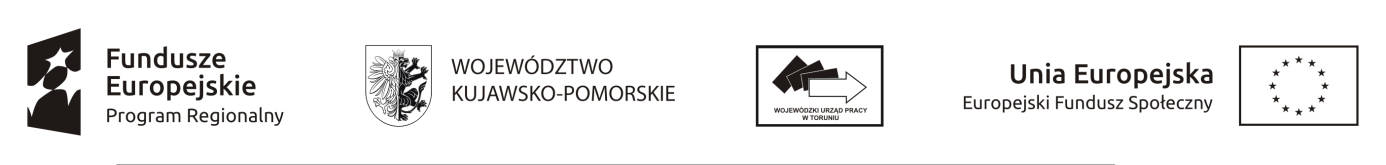 Załącznik nr 28 do Regulaminu konkursu: Oświadczenie o niezaleganiu z uiszczaniem podatków wobec Skarbu PaństwaNazwa i adres Beneficjenta/Partnera*						(miejsce i data)Oświadczenie o niezaleganiu z uiszczaniem podatków wobec Skarbu PaństwaW związku z przyznaniem........................................(nazwa Beneficjenta) ………………………………….…………………………dofinansowania ze środków Europejskiego Funduszu Społecznego w ramach Regionalnego Programu Operacyjnego Województwa Kujawsko-Pomorskiego 2014-2020 na realizację  projektu …………………….………….. (nazwa i nr projektu)...........................................................................................................……………………..………
(nazwa Beneficjenta/Partnera*)…………………………………………………………………………………oświadcza, iż nie zalega 
z uiszczaniem podatków wobec Skarbu Państwa.    	……………………………………………………              	  (podpis i pieczęć)*wskazać właściwe, w zależności czy oświadczenie składane jest przez Beneficjenta czy przez Partnera.